JUNIOR SCHOOL FORMATIVE ASSESSMENTGRADE 7CREATIVE ARTS & SPORTSMIDTERM 2 2024LEARNER’S NAME:_________________________________________________________________________________ SIGN:_______________SCHOOL: _________________________________________________________________________________DATE________________________________FOR EXAMINERS USE ONLY.Instructions to Learners.Answer all the Questions in the spaces provided after each question.1. Give two importance of sports in the society today.                                                                                                           (2mks)__________________________________________________________________________________________________________________________________________________________________________________________________ 2. Give four elements of arts.                                                                                                                                                             (4mks)  ____________________________________________________________________________________________________________________________________________________________________________________________________________________________________________________________________________________________________________________________________________________________________________________________________ 3. State three elements of story.                                                                                                                                                       (3mks)___________________________________________________________________________________________________________________________________________________________________________________________________________________________________________________________________________________________________ 4. State five body movements that can accompany rhythmic patterns.                                                                         (5mks)_____________________________________________________________________________________________________________________________________________________________________________________________________________________________________________________________________________________________________________________________________________________________________________________________________________________________________________________________________________________________________ 5. Give three qualities of a good melody.                                                                                                                                      (3mks)___________________________________________________________________________________________________________________________________________________________________________________________________________________________________________________________________________________________________ 6. State three aspects to observe when weaving a handball net.                                                                                      (3mks)___________________________________________________________________________________________________________________________________________________________________________________________________________________________________________________________________________________________________ 7. Identify the following passes used in the game of handball.                                                                                           (3mks)A.                                                                             B.   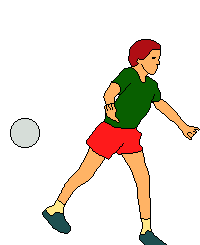 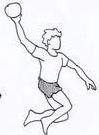 A_________________________________________________   B. _________________________________________8. Give five techniques used in story telling.                                                                                                                                (5mks)_____________________________________________________________________________________________________________________________________________________________________________________________________________________________________________________________________________________________________________________________________________________________________________________________________________________________________________________________________________________________________ 9. Use the table below to  identify the following activities in handball.                                                                         (3mks)10. Give five techniques of playing a descant recorder.                                                                                                         (5mks)_____________________________________________________________________________________________________________________________________________________________________________________________________________________________________________________________________________________________________________________________________________________________________________________________________________________________________________________________________________________________________ 11. Draw the following notes.                                                                                                                                                            (2mks)a.) Semibreveb.) Quaver.12. Give two materials used to make folk songs interesting.                                                                                               (2mks)___________________________________________________________________________________________________________________________________________________________________________________________________________________________________________________________________________________________________OUT OF40 MARKSLearners Score.Learners %Score RangePerformance LevelTick80-100Exceeding Expectation60-79Meeting Expectations40-59Approaching ExpectationsBelow 40Below ExpectationsTo direct the ball by throwing into the goal for a scoreThrow the ball to your teammate.Bounce the ball and catch it once or severally